3. Конкурс «Ратные страницы истории»   Конкурс проводится в формате историко-познавательной игры «Неизвестная Россия».В игре принимают участие команда в полном составе.Первый этап «Пристрелка». Блиц-опрос – 30 вопросов, не очень сложных, но максимально разнообразных, интересных, неожиданных. Ответ принимается только у команды первой поднявшей руку. Верный ответ – +1 балл, неверный – ведущий объявляет правильный ответ и задается следующий вопрос. «Максим», «Катюша» и «Андрюша» - чьи это именаКто такие «Бог войны» и «царица полей»Что получится, если соединить колесо от телеги, противотанковое ружье и советского солдатаПравда ли, что кавалерийские части во 2-й мировой войне сохранились только в СССРНемцы называли этот самолёт «Чёрной смертью». Ил-2Какой немецкий самолет получил исконно русское прозвище? За что?Правда ли, что «братушки» из Болгарии воевали за нас в ВОВКогда впервые ВВС СССР бомбили Берлин – 9 налетов 7авг – 4 сент 1941Правда ли, что Япония первой напала на СССР во 2-й мвЧто за «сибирские дивизии» спасли Москву в 1941 годуДивизия, которая из Томска дошла до БерлинаПравда ли, что Москву отстояли курсанты и «штрафники»Что варилось в «котлах» Великой ОтечественнойГде проходила «Дорога жизни»Когда и где в ходе ВОВ немцы впервые перешли к оборонеКакой участок советской границы немцы так и не смогли преодолетьЧто наши солдаты в 1942 – 1943 гг называли «вторым фронтом»Какое оружие продолжало убивать после окончания войныПервые города – герои в СССР – Ленинград, Сталинград, Севастополь, ОдессаКак помог советским раненым сибирский мохКакую награду (кроме занесения в книгу рекордов Гиннесса) получил ст лейт Колобанов Зиновий Григорьевич за уничтожение 20 авг 1941 его КВ-1 22 фашистских танков за 30 минутПочему командира советской подлодки к3р Маринеско после потопления им германского лайнера «Вильгельм Густлоф» Гитлер объявил своим личным врагом? – на лайнере погибли экипажи практически всех немецких подводных лодокНовый вид оружия впервые 14.07.1941 года в районе Орши, задержавший наступление немцев – экспериментальная батарея из 7 машин с реактивными установками капитана ФлёроваЛётчик-истребитель, защитник Ленинграда, первым из наших земляков удостоенный 14.06.1942 г. Звания Героя Советского Союза – лейтенант Г.Д. ЦоколаевКак немцы называли советских лётчиц ночью бомбивших их позиции с лёгких самолётов По-2? – «Ночные ведьмы»Кто первым обратился к советскому народу с сообщением о нападении гитлеровской Германии? нарком ИД В.М.МолотовКакое решение Сталина в 1941 стало для немцев полной неожиданностью и очень их огорчилоИзвестное с древности специфическое средство связи, доставившее более 15000 сообщений, для борьбы с которым использовались также и снайперыКак лошади спасали окруженную в Сталинграде армию Паулюса14 января 1942 в центральных газетах СССР опубликовали портрет военачальника – выдающегося защитника Москвы. Больше его портретов не печатали. ПочемуКакой паек вы получали бы в военном Томске? В блокадном Ленинграде?Какой подарок на Новый 1942 год получили дети блокадного ЛенинградаВ ПВО Ленинграда были призваны абсолютно слепые новобранцы. Для чегоЧто собирались сделать немцы с Ленинградом в случае его захвата? – взорвав шлюзы затопить водами Финского заливаСколько дней продолжалась блокада Ленинграда? – 900/ 872Пытаясь захватить этот город-герой немцы бомб не жалели. Больше досталось только Сталинграду – МурманскВ который раз русские войска вступили в 1945 в Берлин победителямиПочему в Европе победу над Германией отмечают 8 мая, а в России 9-го? – разница часовых поясов Бытовала легенда, что 200 гитлеровских знамен и штандартов после Парада Победы 1945 были сожжены. Но нет дыма без огня. Так что же все-таки сожглиАнекдот: У Сталина спрашивают: когда же победа? – Когда (Левитан) скажет, тогда и победаНа некоторые наиболее очевидные вопросы ответов не представлено. Их предлагается найти самим участникам, в ходе подготовки к конкурсу.Второй этап:   «Никто не забыт»«Награды Родины»«Оружие Победы»В бланках заданий – изображены портреты исторических личностей, награды, образцы вооружений, в таблицу ответов участникам необходимо вписать соответствующие изображению порядковый номер и дополнения.«Табло» - Аукцион вопросов вслепую - команды выбирают вопросы по определённым темам, с заранее известным уровнем сложности – от 10 до 60 баллов (игровое табло по принципу «Своя игра»). В табло 42 вопроса.Между Первой и ВторойКакие страны предлагали помощь Чехословакии в 1938 году? – СССРПравда ли, что военная мощь Германии создавалась в СССР? – Нет. За все  время работы в двух советско-немецких школах  на территории СССР подготовлено всего 120 немецких летчиков и 30 танкистов (советских – 250)Где впервые померялись силами советская и немецкая военные машины – Во время гражданской войны в Испании 1936 – 1939Где боевые действия советских войск закончились буквально накануне 2й мировой войны? Их главное значение –31 августа 1939 на реке Халхин-гол – СССР избежал войны на два фронтаКак называлась политика ведущих стран Запада в отношении гитлеровской Германии и в чем она заключалась – Политика «умиротворения»:милитаризация Рейна, рост военной мощи Германии, интервенция в Испании, аншлюс Австрии, МюнхенНа каком участке советской границы военные операции уже начались еще до 22 июня 1941 - На границе с ФинляндиейСим победишиКакие имена носили колонны военной техники, отправленные на фронт Русской Православной Церковью? - Авиаэскадрилья «Александр Невский» Танковая колонна «Димитрий Донской»Какая фраза Сталина дала надежду на возрождение Русской Православной Церкви в СССР ? - 3 июля 1941 «Товарищи! Граждане! Братья и сестры!..»Какие награды в честь русских святых существовали в атеистическом СССР? - Орден Александра Невского, орден и медаль УшаковаКак протоиерей Александр Смирнов сохранил жизнь советским раненым в оккупированном г.Клин? - Спрятал в подвале храма, а немцам сказал, что там тифозные В начале войны ссыльный епископ Лука обратился к руководству СССР: «… являясь специалистом …, могу оказать помощь воинам в условиях фронта или тыла, там, где будет мне доверено… По окончании войны готов вернуться в ссылку.» О чем просил праведник? - «…Прошу ссылку мою прервать и направить в госпиталь...». С октября 1941 года профессор Войно-Ясенецкий стал консультантом всех госпиталей Красноярского края и главным хирургом эвакогоспиталя. Он работал по 8-9 часов, делая 3-4 операции в день…Как 6 ноября 1941 во время казней в Бабьем Яре немцы поступили с киевским священником отцом Александром (Вишняковым), который помогал евреям и призывал встать на защиту Родины? - Выломали два дерева и сделали из них крест. Пытались распять на кресте, но у них не получилось. Тогда вывернули ему руки и ноги и колючей проволокой притянули к перекладинам креста. Затем облили бензином и подожгли. Так, горящим на кресте, его и сбросили в обрыв. Немцы в это время расстреливали евреев и военнопленныхУ войны не женское лицоВ 1941 была создана авиагруппа из 3-х женских полков. Однако 588 (46-й гв) нбап особенно отличался. Чем? - Все военнослужащие этого полка - даже механики и техники - женщины Возможно, главная роль актрисы Ольги Чеховой, жены племянника А.П.Чехова - Сотрудница внешней разведки СССР «Актриса» Перечислите «самые женские» военные специальности Великой Отечественной - Банно-прачечное хозяйство, санитарная часть, связь, ПВО Правда ли, что во время войны появились награды для вручения только женщинам. За что? - 8 июля 1944 за воспитание детей Как пережив в 1943 ампутацию рук и ног 23-летняя медсестра продолжала убивать врагов? - После её обращения к рабочим, публикации открытого письма воинам 1-го Прибалтийского фронта, лозунг «За Зину Туснолобову!» появился на бортах многих советских танков, самолётов и орудий.За что танкистка Мария Ивановна Лагунова в послевоенной Германии удостоилась восторженного: «Браво, фрау Маресьев!»? - Заняв место механика-водителя с протезами после ампутации ног, доказала недоверчивому журналисту, что может управлять танком Все для фронта, все для ПобедыВ первые месяцы войны это было главной задачей томской госавтоинспекции – мобилизация автотранспорта из Томска и сельских районов для нужд фронтаРабочие на особо тяжёлых и вредных работах получали на производстве дополнительный паёк: шахтёры – сало, а грузчики – …? – спиртЧто обязаны были делать после работы коммунисты и комсомольцы в военном Томске? - содержать огород Известен военный недостаток транспортных средств. Чем принципиально отличаются фотографии продуктовых обозов в Томской области 1941-го и 1942-го? - в возы запряжены лошади и …коровы Средний размер жилплощади на каждого томича к концу войны – Как доказать, что советская военная медицина была лучшей в мире – Об эффективности усилий советских медиков свидетельствует тот факт, что 72,3% всех раненых и 90,6% больных солдат и офицеров в годы войны не просто выжили, а возвратились в строй.На войне как на войнеВ ходе боёв за какой город советские солдаты получили инструкцию «… врывайся в дом вдвоём – ты да граната; врывайся так: граната впереди, а ты за ней!» - В. И. Чуйков 62-я армия Сталинград В 1943 году командирам крупных партизанских соединений Украины и Белоруссии были присвоены генеральские звания. Почему? - их соединения были преобразованы в партизанские армии Каким способом советское командование в Сталинграде пыталось уменьшить потери своих войск от вражеской авиации? - Для уменьшения потерь от налетов вражеской авиации сближали передний край боевой линии на дистанцию 10- от противника В каких случаях трагические новости с фронта приносили не почтальоны, а сотрудники НКВД? - в случае добровольной сдачи в плен одного из членов семьи, если он снимал знаки различия Приказ №270 Приведите примеры идеологических / психологических побед СССР над Гитлером в 1941-1945 - Бомбардировки Берлина, появление советской гвардии, Парад 7 ноября 1941, «Блокадная» симфония Шостаковича, ордена Отечественной войны и «Победа», фильм «В 6 часов вечера после войны»…За что в 2002 немецкий летчик-ас подарил бывшему узнику концлагеря Михаилу Девятаеву метровую хрустальную вазу «Самому храброму человеку на земле» - 8 февраля 1945 года группа из 10 советских военнопленных совершила побег из концлагеря на захваченном немецком бомбардировщике He 111. Пилотировал его Девятаев.Мы за ценой не постоимВ среднем по СССР из  надевших военную форму не вернулся каждый третий, с Томской земли – каждый второй. О чем говорят эти цифры - …сибиряками прикрывали самые опасные участки фронта, …они сами не щадили своей жизниПравда ли, что РККА затопила врагов своей кровью, потеряв намного больше солдат, чем вермахт – Нет. Потери Германии и ее союзников на Восточном фронте – 10,345 млн чел, вооруженных сил СССР и его союзников – 11,520 млн чел. Соотношение 1:1,1Чем объяснить, что людские потери победившего СССР больше потерь проигравшей Германии – геноцид, большая продолжительность военных действий на нашей территории, погибшие предатели, занижение потерь Германии и неучет гражданских потерь союзников ГитлераВ чем невероятность успеха советского контрнаступления под Москвой зимой 1941 года - Без оперативной паузы в контрнаступление перешли войска, уступавшие противнику в численности живой силы, танков, орудий и минометов в неблагоприятных погодных условиях Что такое ленд-лиз. Маршруты его поставок и роль в Великой Победе. - Передача США взаймы или в аренду средств для ведения войны союзникам. Поставки шли через Северный Ледовитый и Тихий океаны и через Иран. Важное значение, но не более 4% объема отечественного производства.Почему лучший ас победивших союзников – Кожедуб – 64 победы, а у проигравших немцев 104 аса более 100 побед («лучший» - 352) - Разные боевые задачи, системы подсчета побед, приписки Из Томска на Берлин Какова судьба первого воинского соединения, ушедшего на фронт из Томска в июне 1941г. - 166-я стрелковая дивизия после боев в котле под Вязьмой расформированаЗа что в марте 1942 года первая из томских дивизий преобразована в гвардейскую? - 366-я стрелковая за бои под Ленинградом в Любанской наступательной операции стала 19-й гвардейскойО воинах какой дивизии писал маршал В.И.Чуйков в своих воспоминаниях: « Сибиряки были душой сражения за Мамаев Курган, за Сталинград» - 284-я стрелковая, затем 79-я гвардейская Кто и где сказал «За Волгой для нас земли нет!»? - Эти слова снайпера 284-й дивизии Василия Зайцева стали девизом защитников Сталинграда Отсюда на фронт помимо прочих призывников ушли стрелковые дивизия и бригада, разведрота и многие офицеры – выпускники местного военного училища - АсиноКаким подвигом увековечил себя и всю советскую армию наш земляк из 79-й гвардейской дивизии? - Николай Иванович Масалов спас немецкую девочку в Берлине «Воин-освободитель» Е. В. Вучетича в Трептов-парке БерлинаКаждая команда один раз за «аукцион» называет тему и уровень сложности. После объявления вопроса у всех есть 1 минута на размышление. При этом если какая-то команда знает ответ – поднимает руку. По прошествии минуты вопрос оглашается вторично (все это время задание у всех перед глазами – на экране) и первой имеет право отвечать выбиравшая этот вопрос команда. Если ответ правильный – к ее результатам прибавляется «цена» вопроса. В случае неверного ответа или его отсутствия возможность дать свою версию (и получить соответствующие баллы) по очереди получают две первыми успевшие поднять таблички команды. После чего открывается правильный ответ, и процедура повторяется.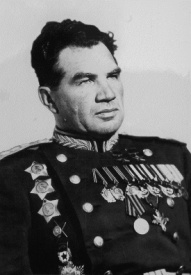 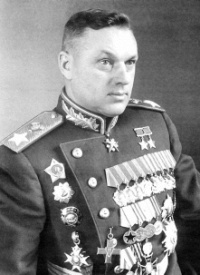 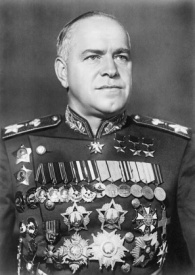 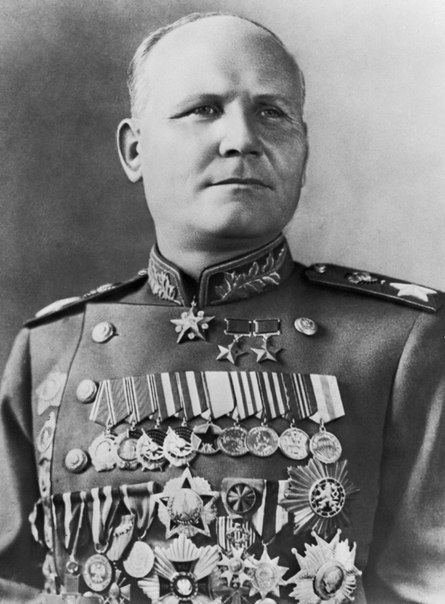 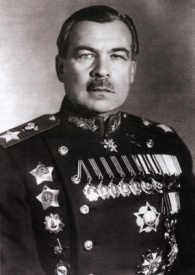 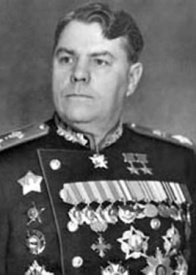 112334566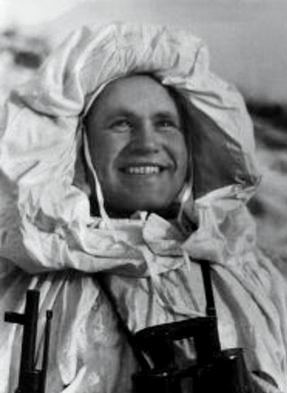 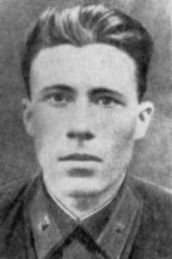 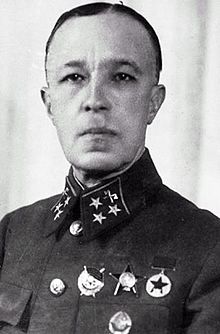 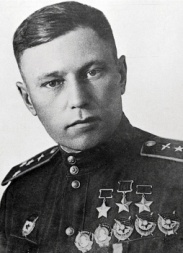 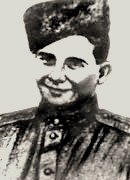 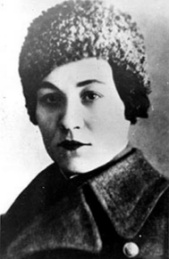 7789910111212№№Имя Имя Имя Дополнения. ПримечанияДополнения. ПримечанияДополнения. ПримечанияДополнения. Примечания66Василевский Александр МихайловичВасилевский Александр МихайловичВасилевский Александр Михайлович55Говоров Леонид АлександровичГоворов Леонид АлександровичГоворов Леонид Александрович33Жуков Георгий КонстантиновичЖуков Георгий КонстантиновичЖуков Георгий Константинович77Зайцев Василий ГригорьевичЗайцев Василий ГригорьевичЗайцев Василий Григорьевич99Карбышев Дмитрий МихайловичКарбышев Дмитрий МихайловичКарбышев Дмитрий Михайлович44Конев Иван СтепановичКонев Иван СтепановичКонев Иван Степанович1111Лебедев Алексей ФёдоровичЛебедев Алексей ФёдоровичЛебедев Алексей Фёдорович1212Октябрьская Мария ВасильевнаОктябрьская Мария ВасильевнаОктябрьская Мария Васильевна1010Покрышкин Александр ИвановичПокрышкин Александр ИвановичПокрышкин Александр Иванович22Рокоссовский Константин КонстантиновичРокоссовский Константин КонстантиновичРокоссовский Константин Константинович88Черных Иван СергеевичЧерных Иван СергеевичЧерных Иван Сергеевич11Чуйков Василий ИвановичЧуйков Василий ИвановичЧуйков Василий Иванович123456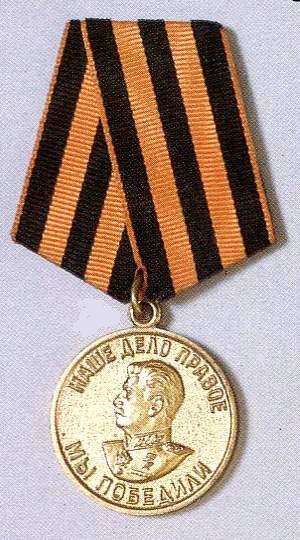 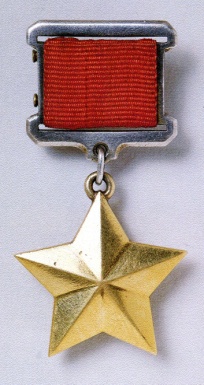 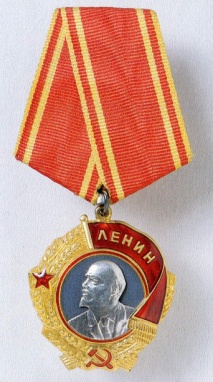 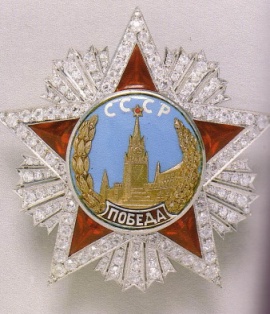 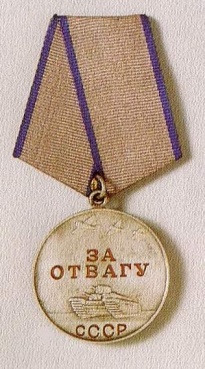 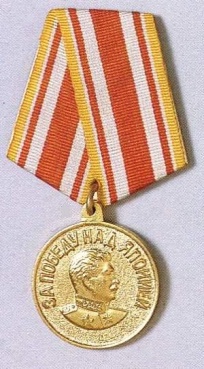 789101112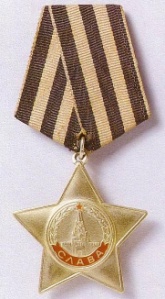 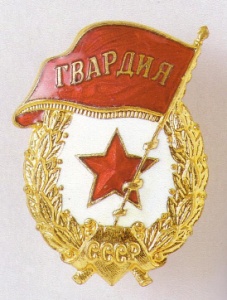 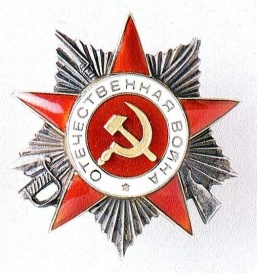 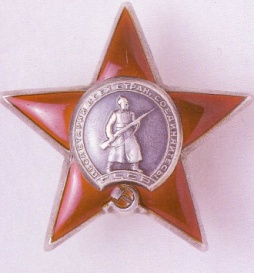 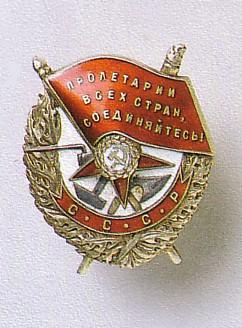 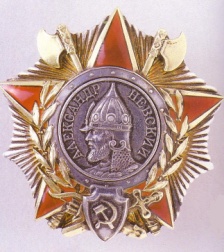 №названиепримечания1Медаль «За победу над Германией в Великой Отечественной войне»1945              профиль Сталина – на запад2Медаль «Золотая Звезда»Героя Советского Союза1939 (медаль)      высшая степень отличия в СССР1934 (звание)    вручалась вместе с орденом Ленина3Орден Ленина1930                 высшая награда СССР4Орден Победы1943               высшая полководческая награда                          самый крупный и богатый5Медаль «За отвагу»1932      самая почетная – только за личный подвигсамая крупная;     на ней – 5-тибашенный танк Т-356Медаль «За победу над Японией»1945             профиль Сталина – на восток7Орден Славы1943            3 степени             «солдатский» орден8Знак «Гвардия»1941          вручался военнослужащим гвард. частей9Орден Отечественной войны1942             2 степени10Орден Красной Звезды193011Орден Красного Знамени1918             первый орден РСФСР / СССР12Орден Александра Невского1942        портрет актера Черкасова в роли Невского1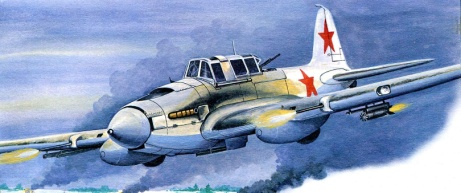 ШтурмовикИл – 2«Черная смерть»8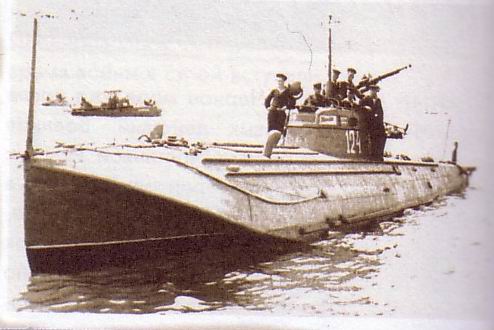 Торпедный катерГ – 5АвтоматЗениткаИСКанонерская лодкаПодводная лодкаТанкерТанкетка«Шмайссер»Эсминец2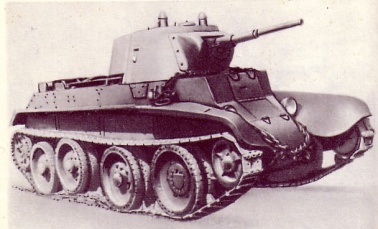 Легкий танкБТ – 79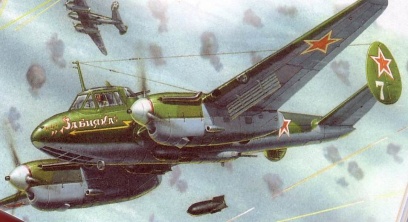 БомбардировщикПе – 2АвтоматЗениткаИСКанонерская лодкаПодводная лодкаТанкерТанкетка«Шмайссер»Эсминец3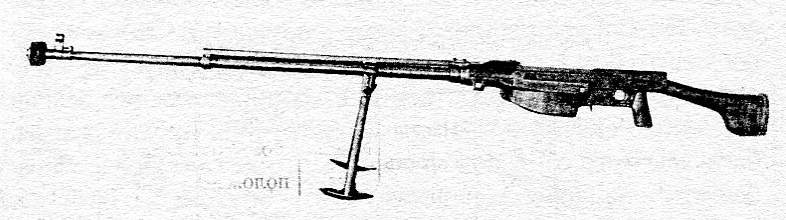 Противотанковое ружье10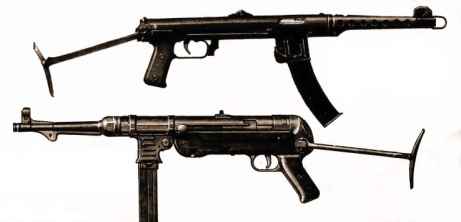 Пистолет-пулеметППС - 43МП - 40АвтоматЗениткаИСКанонерская лодкаПодводная лодкаТанкерТанкетка«Шмайссер»Эсминец4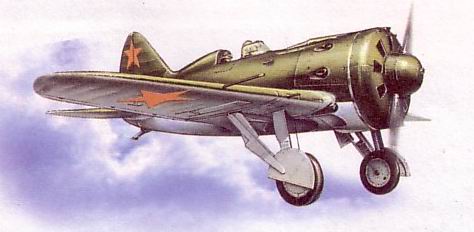 ИстребительИ – 16«Ишачок»11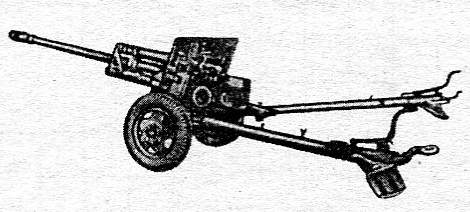 ЗИС - 3АвтоматЗениткаИСКанонерская лодкаПодводная лодкаТанкерТанкетка«Шмайссер»Эсминец5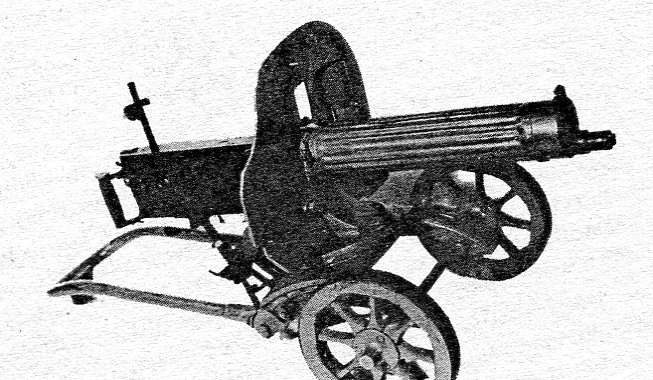 Станковый пулемет«Максим»12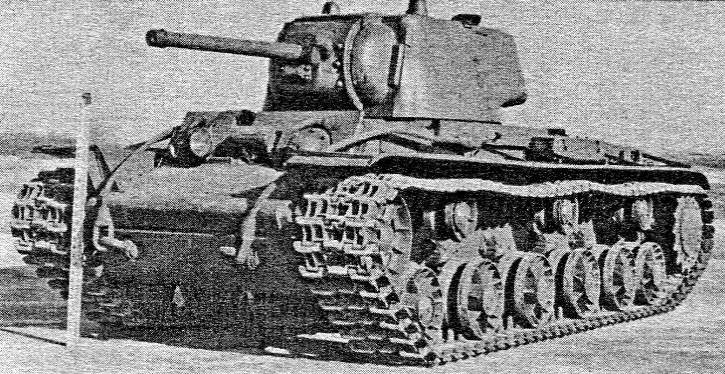 Тяжелый танкКВ – 1АвтоматЗениткаИСКанонерская лодкаПодводная лодкаТанкерТанкетка«Шмайссер»Эсминец6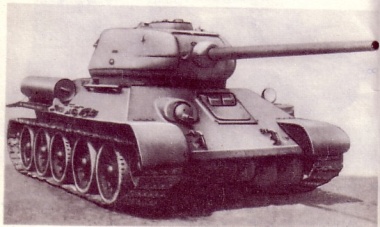 Средний танкТ – 34 / 8513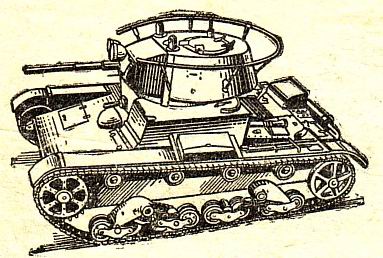 Легкий танкТ - 26АвтоматЗениткаИСКанонерская лодкаПодводная лодкаТанкерТанкетка«Шмайссер»Эсминец7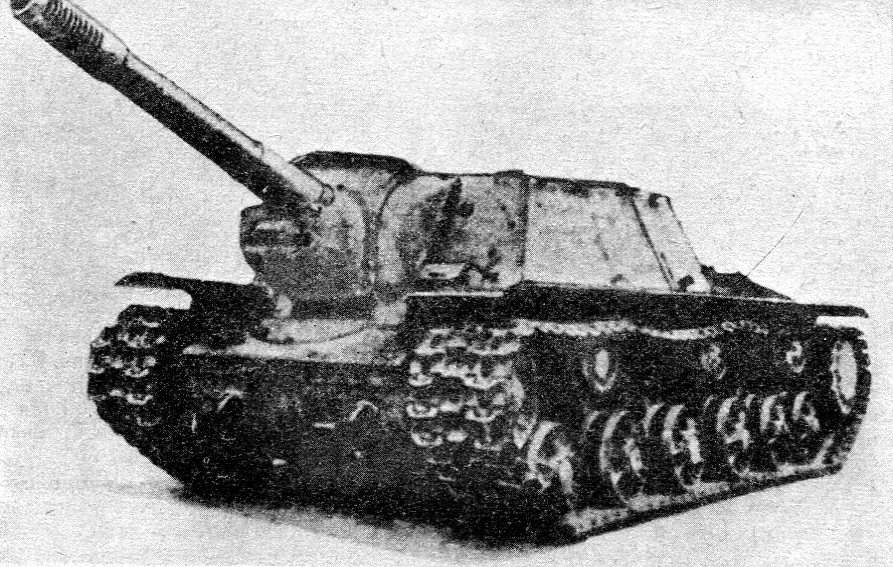 СУ - 152«Зверобой»14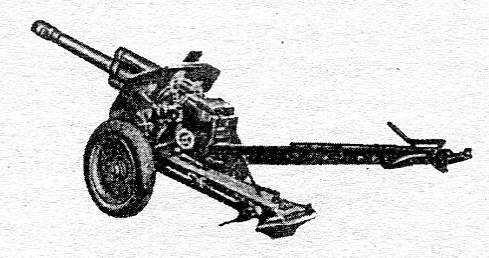 ГаубицаД - 1АвтоматЗениткаИСКанонерская лодкаПодводная лодкаТанкерТанкетка«Шмайссер»Эсминец